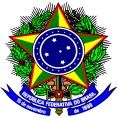 MINISTÉRIO DA EDUCAÇÃOSECRETARIA DE EDUCAÇÃO PROFISSIONAL E TECNOLÓGICA INSTITUTO FEDERAL DO NORTE DE MINAS GERAISDIRETORIA DE ASSUNTOS ESTUDANTIS E COMUNITÁRIOS - DAEC DECLARAÇÃO DE PERTENCIMENTO ÉTNICONós,	abaixo	assinado,	residentes	na	Comunidade	Quilombola	de 	,	localizada,	na	Zona	Rural,	no	Município	de 	, CEP 	, declaro para  os devidos fins de direito que o estudante 			,RG	 	,	CPF	 	,	nascido	em 	, é QUILOMBOLA e residente na Comunidade Quilombola  de 	,   mantendo   laços   familiares,   econômicos,  sociais  e culturais com a referida comunidade.Por ser verdade dato e assino.LiderançaRG: 	CPF:  	Endereço:  	Contato: 	LiderançaRG: 	CPF:  	Endereço:  	Contato: 	LiderançaRG: 	CPF:  	Endereço:  	Contato: 	Data: 	/ 	/ 	